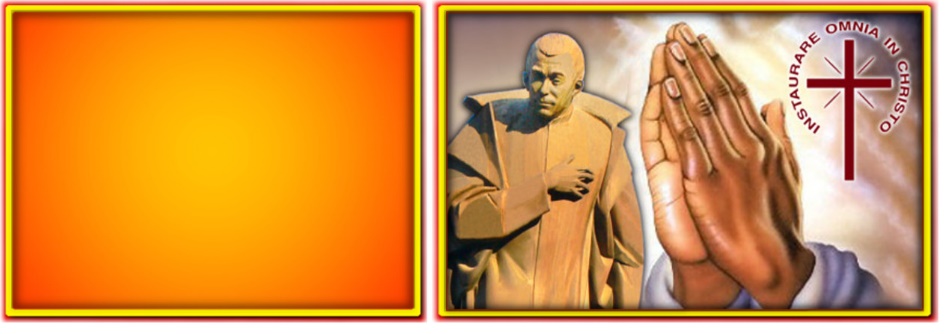 ITALIANOPer intercessione di San Luigi Orione, la celebrazione del Santo Natale impegni i Cristiani a riconoscere in tutti, specie nei poveri ed emarginati, il volto di Cristo e ad accoglierli come veri fratelli. ESPAÑOLPor la intercesión de San Luis Orione, la celebración de la Santa Navidad comprometa a los cristianos a reconocer en todos, especialmente en los pobres y en los marginados, el rostro de Cristo y a acogerlos como verdaderos hermanos..FRANÇAISQue par l’intercession de Saint Louis Orione, la célébration de la fête de Noël engage les chrétiens à reconnaître en tous les hommes, en particulier les pauvres et les marginalisés, le visage du Christ et à les accueillir comme de vrais frères et sœurs.POLSKIPrzez wstawiennictwo św. Alojzego Orione niech świętowanie Narodzenia Pańskiego zobowiąże Chrześcijan do rozpoznawania we wszystkich, zwłaszcza w ubogich i marginalizowanych, oblicza Chrystusa i przyjmowania ich jak prawdziwych braci. PORTUGUÊSPor intercessão de São Luís Orione, que a celebração do Santo Natal empenhe os Cristãos a reconhecer em todos, especialmente nos pobres e marginalizados, o rosto de Cristo e a acolhê-los como verdadeiros irmãos.ENGLISHThrough the intercession of Saint Luigi Orione, may the celebration of Christmas commit Christians to recognize the face of Christ in everyone, especially the poor and marginalized, and to welcome them as true brothers.Anche per questo mese in molte parti del mondo la Congregazione deve limitare i suoi incontri a causa delle restrizioni dovute alla pandemia da COVID 19. Ecco comunque qualche evento che ci è pervenuto e che sarà celebrato in questo mese, con tutte le cautele del caso.03 Giornata internazionale dei diritti delle persone con disabilità: In molte delle nostre case in tutte le Provincie manifestazioni di sensibilizzazione per questa giornata.02 a Roma (Curia): Incontro per tele-conferenza dei Consigli della Famiglia Orionina. 04-06 a Milano (ITA): Visita Canonica generale alla Comunità di Milano.05 a Bonoua (Costa d’Avorio): Ordinazione diaconale dei Chierici: SEKA Frank; N’CHO Elvis; KABOUA Jean Marie e TAGUEBAMA Jacques.05 a Anatihazo (MAD): Professione perpetua dei Chierici: RABENASOLO Jean Honoré e RANDRIAMALALA Jean Charles.06 in tutta la Provincia (ITA): Seminario formativo per tele-conferenza degli animatori degli oratori.06 a Anatihazo (MAD): Ordinazione Diaconale dei Chierici: RABENASOLO Jean Honoré e RANDRIAMALALA Jean Charles.07-20 in tutta la Provincia (POL): Visita fraterna del Provinciale alle Comunità.07 a Anatihazo (MAD): Formazione al carisma orionino per laici e confratelli della Delegazione.08 a Roma (ITA): Ordinazione Diaconale dei Ch. Avinash INASAPPA, Paul Vincent KABORE, Peggy KOUMAN e Samir MONTRY.08 a Anatihazo (MAD): Inaugurazione della Casa della Delegazione.12 a Nairobi-Kenya (DMI): Ordinazione Diaconale dei Chierici: Jackson AROCKIAN, Joseph LARE, Augustus MUKHWAYA, Paul N’TA, Denis NYANG’AU, Thomas OMBONGI e Arvind XAXA. 13 a Ouagadougou-Burkina Faso (NDA): Inizio del Postulato di 4 aspiranti del Togo.14-15 a Ouagadougou-Burkina Faso (NDA): Riunione dei Direttori per la Zona Burkina Faso.15 a Roma (Curia): Incontro tra il Consiglio generale e il Consiglio della Provincia “Madre della Divina Provvidenza” (ITA).15-16 a Roma (Curia): Consiglio Generale.17 Warszawa-Anin (POL): Incontro di Natale dei Consigli della Famiglia Orionina.18-19 a Bombouaka-Togo(NDA): Incontro dei Direttori della zona Togo/Benin.Religiosi: Sac. Mario RINALDI, Italia (+31/10/2020)  Sac. Giuseppe Gioacchino VALLAURI (+02/11/2020)Religiose: Suor Maria Janina, Polonia (+07/11/2020) Suor Maria Teresa, Italia (+15/11/2020) Suor Maria Dominika, Polonia (+25/11/2020)Parenti:Sig. Fernando Bernardo FORNEROD (+04/11/2020), Papà del Sac. Fernando FORNEROD (Argentina) Sig.ra ADJA Doubia Jeanne-Marie (+11/11/2020), Mamma del Sac. Eric K. AFRIM (Costa d’Avorio) Sig. Giuseppe D’ACUNTO (+20/11/2020), Papà del Sac. Alessandro D’ACUNTO (Italia)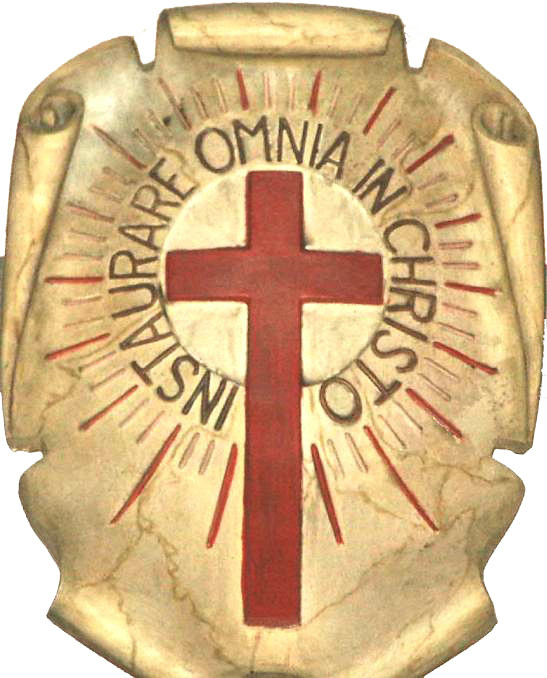 